Present and future potential habitat distribution of Carcharhinus falciformis and Canthidermis maculata by-catch species in the tropical tuna purse-seine fishery under climate changeNEREA LEZAMA-OCHOA1*, HILARIO MURUA1, GUILLEM CHUST1, EMIEL VAN LOON2, JON RUIZ1, MARTIN HALL3, PIERRE CHAVANCE4, ALICIA DELGADO DE MOLINA5, ERNESTO VILLARINO1*Corresponding Author: tel: (+34) 679342974; e-mail: nlezamaochoa@gmail.com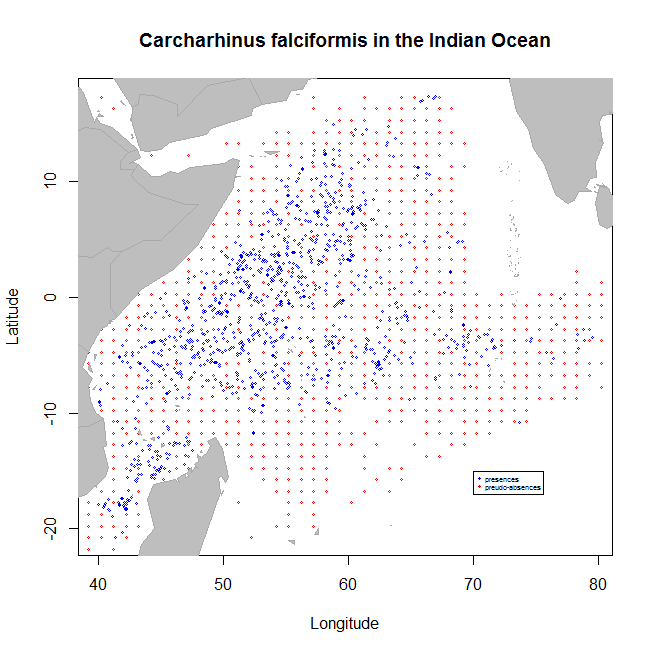 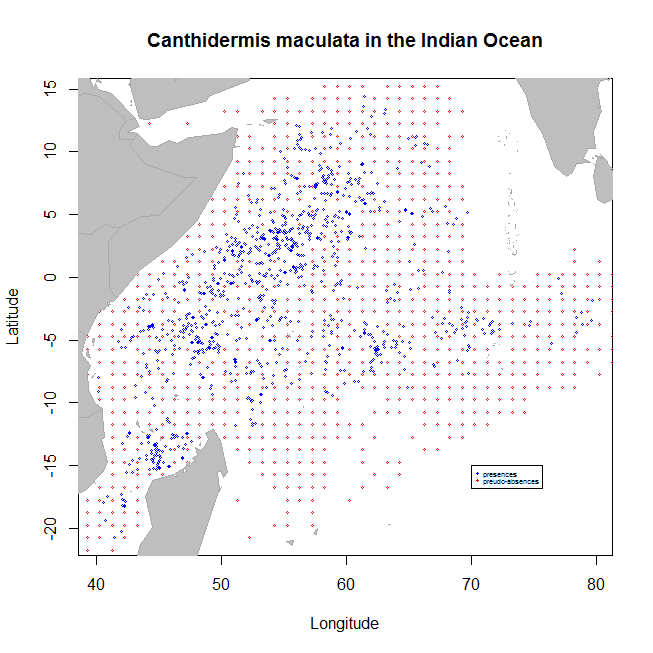 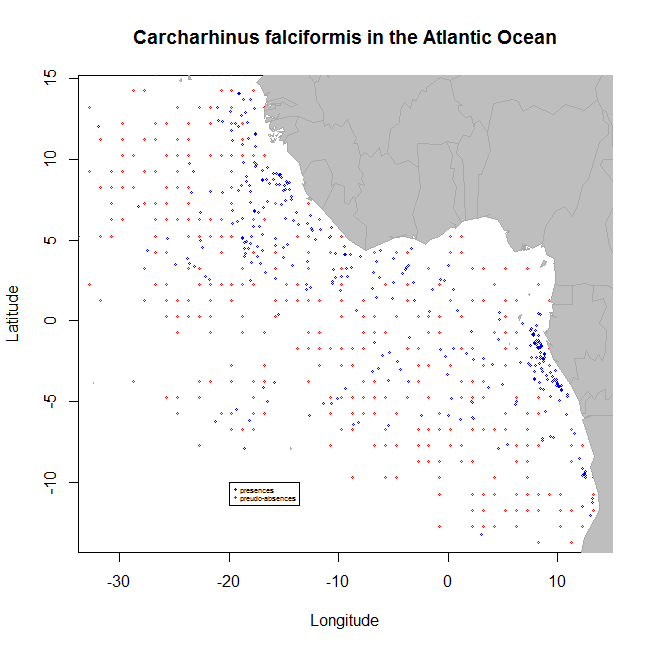 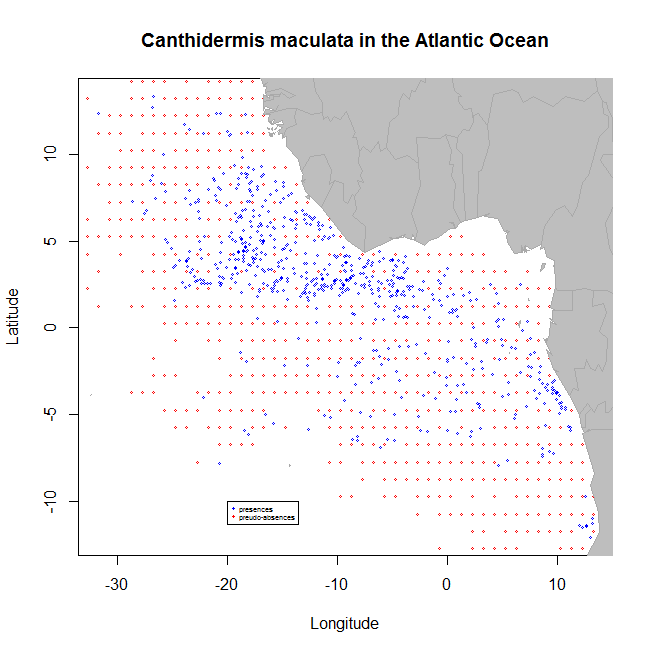 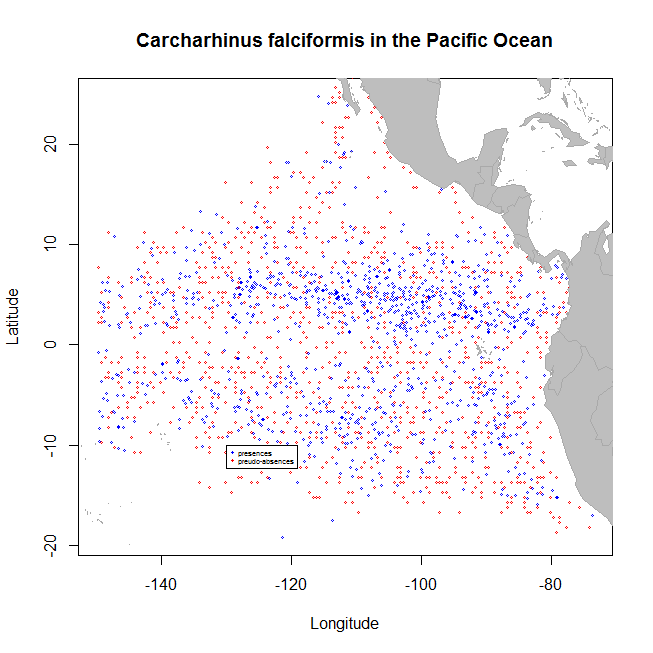 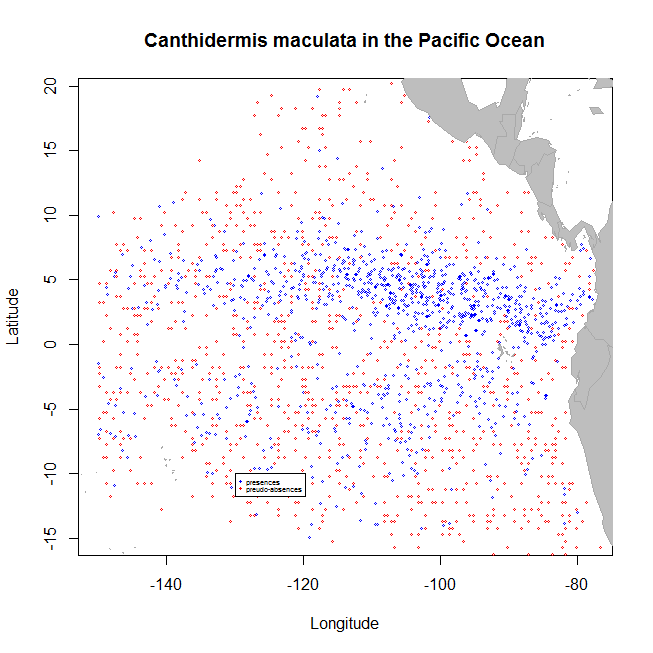 Supplementary material Figure 4. Distribution of presences and the pseudo-absences generated for Carcharhinus falciformis and Canthidermis maculata in the Indian (above), Atlantic (middle) and Eastern Pacific Oceans (below).